Vasnetsov SergeyExperience:Documents and further information:sea.group.navigators@gmail.comPosition applied for: 3rd OfficerDate of birth: 15.02.1989 (age: 28)Citizenship: UkraineResidence permit in Ukraine: NoCountry of residence: UkraineCity of residence: AlushtaContact Tel. No: +7 (978) 742-36-26E-Mail: s.vasnetsov@outlook.comU.S. visa: NoE.U. visa: NoUkrainian biometric international passport: Not specifiedDate available from: 28.11.2013English knowledge: ExcellentMinimum salary: 2000 $ per monthPositionFrom / ToVessel nameVessel typeDWTMEBHPFlagShipownerCrewingDeck Cadet24.06.2008-27.08.2008CrimchaninTug Boat518-UkraineMerchant port of Yalta&mdash;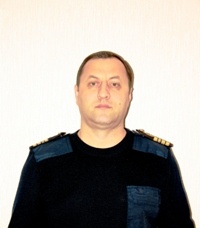 